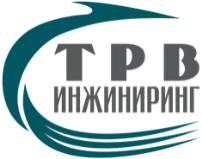               Limited Liability Company «TRV-engineering»                           2A, Ordzhonikidze st., Korolev, Moscow region, Russia, 141076  Phone/ Fax: +7(498) 601-29-49г. Королев                                                                                                                   27.03.2020 г.                                                        Решение о внесении измененийк Извещению № ЦИТ-196/БИХО от 25.03.2020 г.  о проведении многолотового запроса ценовых котировок на право заключения договора на поставку инструмента.        Настоящим информируются все потенциальные участники запроса ценовых котировок о внесении следующих изменений:13. Дата окончания срока подачи заявок на участие: 06.04.2020 г. в 15ч. 00 мин. (время московское).Остальные условия и требования документации о закупке, в том числе Извещения и проекта договора остаются без изменений.Генеральный директор                            ПОДПИСЬ                                М.В. Колесников     АО «Корпорация «Тактическое ракетное вооружение»